Публичное представление собственного инновационного педагогического опыта учителя начальных классов МОУ «Средняя школа №2 им. Героя Советского Союза П.И.Орлова» г.о. СаранскСасаевой Марины Константиновны                                                   Учителя не случайно называют высоким именем народный. Его мудрость творит                                             ту сложную вещь, которую принято называть преемственностью поколений. (В. Сухомлинский)

Каждый  учитель при обучении и воспитании школьников ставит перед собой определённую  цель. Моя  цель  в работе с учениками начальных классов заключается  в воспитании всесторонне  развитой личности;  учить детей  быть честными, добрыми,  отзывчивыми, т.е. быть настоящим   человеком.Сегодня меняются не только содержание образования, но и структура учебных предметов, технология их преподавания, методы и приемы, ориентированные на идею гуманизации процесса обучения и формирования гуманитарного мышления. Особую значимость приобретают исследования, способствующие реализации познавательной и творческой активности школьника в учебном процессе.Быть мастером педагогического труда – значит владеть методикой технологии реализации педагогического процесса, постоянно искать пути более полного разрешения проблем обучения и воспитания. Современная жизнь с ее высокими скоростями, напряженным темпом, быстро меняющимися условиями требует от человека уметь быстро ориентироваться в окружающей обстановке, налаживать контакт с представителями разных сторон, уметь отстаивать свою точку зрения, находить творческое решения поставленной задачи.Актуальность и перспективность опыта (степень соответствия современным тенденциям развития образования, его практическая значимость). Проблема развития коммуникативных умений учащихся в современной школе очень актуальна и стоит на стыке таких наук как психология и педагогика, определяет психологическую атмосферу в образовании.Анализ современных психолого-педагогических исследований свидетельствует о наличии определенных предпосылок решения вопроса развития коммуникативных умений. По мнению многих исследователей, коммуникативные умения учащихся занимают центральное место в процессе обучения, так как помогают раскрыться учащимся, проявлять большую активность и заинтересованность в обучении.Яркая особенность — человека - это умение говорить. Если человека лишить общения, то он не может развиваться, а общество распадётся. Поэтому развивать в детях коммуникативные качества личности - важная задача учителя.В современном обществе происходят перемены, увеличился поток информации, а это значит, что ученику необходимо усвоить большой объём знаний, уметь самостоятельно усваивать знания и выстраивать свои отношения с другими людьми, работать в группе и коллективе, быть гражданином и патриотом своей Родины, т. е. стать конкурентоспособным на рынке труда. Одна из задач учителя начальных классов – работать над формированием коммуникативных УУД. Коммуникативные учебные действия обеспечивают сотрудничество -  умение слушать и понимать друг друга, в совместной деятельности уметь договариваться, распределять роли, вести дискуссию, а также контролировать друг друга.  Именно поэтому я решила поработать над проблемой «Формирование и развитие коммуникативных универсальных учебных действий   у младших школьников».Актуальность обусловлена самой учебной деятельностью, обновлением содержания обучения, формированием у школьников приёмов самостоятельного приобретения знаний, развития активности. Развитие коммуникативных умений относится к числу важнейших проблем педагогики.  В современном обществе мы часто наблюдаем дефицит воспитанности, доброты, доброжелательности, речевой культуры общения между людьми. А это значит, что актуальность формирования коммуникативных навыков у детей возрастает. Одним из наиболее важных качеств современного человека является активная мыслительная деятельность, критичность мышления, поиск нового, желание и умение приобретать знания самостоятельно. Концептуальность (своеобразие и новизна опыта, обоснование выдвигаемых принципов и приёмов).Процесс познания у младших школьников не всегда целенаправлен, в основном неустойчив, эпизодичен. Поэтому необходимо развивать познавательный интерес, активность младшего школьника в различных видах его деятельности. Необходимость активизации познавательной деятельности диктуется возросшими требованиями к воспитанию и образованию.  Все чаще в последнее время меня озадачивают факты, что сегодняшние школьники не очень хорошо умеют ладить друг с другом, не умеют мирно решать конфликтные ситуации, начинают проявлять агрессивность, а подчас и жестокость – все это создает помехи для нормального общения. Возникает дефицит общения.                                                      Общеобразовательная школа должна формировать целостную систему универсальных знаний, умений, навыков, а также опыт самостоятельной деятельности личной ответственности обучающихся, то есть ключевые компетенции, определяющие современное качество содержания образования.Результат образования сегодня – это не просто знание, умения и навыки, а нечто большее. Это воспитание и развитие свободной, жизнелюбивой, талантливой личности, обогащенной научными знаниями о природе и человеке, готовой к созидательной творческой деятельности и нравственному поведению. Для достижения нового качества образования необходимо так организовать обучение каждого ребенка, чтобы оно способствовало развитию, учило созидать, самостоятельно добывать знания, ориентироваться в нестандартной ситуации, быть ответственным за свои поступки. Формирование коммуникативной компетенции, обеспечивается достаточным уровнем развития у человека коммуникативных умений и навыков. Ведущее место в формировании младших школьников отводится урокам. Значит необходимо условия – три У:компетентность Учителя;Учебник, позволяющий формировать ключевые компетенции;Урок, обеспечивающий потребность ученика в общении.Потребность в общении – одна из самых главных в жизни человека. Вступая в отношения с окружающим нас миром, сообщаем информацию о себе, взамен получаем интересующие нас сведения. Коммуникативное умение – умение общаться, то есть умение слушать, обосновывать свою точку зрения, выстраивать систему доказательств (подбирать аргументы, задавать вопросы, возражать, дополнять).Внешняя интрига – действующее интеллектуальное окружение школьника — это не только учитель в классе, но и герои учебника – Маша и Миша, обитатели Волшебного леса. Круг общения с каждым годом (классом) расширяется.Дети учатся деловому общению, обращаясь к различным источникам информации – текстам учебника, иллюстрациям справочникам, словарям, героям, учителю и наконец, в Клуб Любителей Чтения и Загадок Русского Языка («Ключ и Заря») – «совместное дело». Потрясающая культура подачи материала. «Маша и Миша решили вступить в Клуб. Ты присоединишься к ним?» Невозможно отделить социальную компетенцию от коммуникативной и информационной. У учащихся появляется потребность в общении, общение определяет нормы поведения.Теоретическая база опытаК важнейшим (ключевым) компетенциям, которые должны быть сформированы в школе для обеспечения гражданской зрелости, профессионального и личностного самоопределения, относят следующие:Социальные компетенции: способности прислушиваться к другим и помогать им, критически мыслить, брать ответственность на себя.Политические компетенции: готовность и умение жить и работать в паре, в группе.Межкультурные компетенции: способность отказаться от нетерпимости в отношении людей иных политических или религиозных убеждений.Коммуникативные компетенции: способность вступать в контакт, высказывать свою точку зрения, слушать и понимать точку зрения собеседника, вести дискуссию и т.д., владение устным и письменным общением.Компетенции в области профессионального и личностного развития: способность обучаться на протяжении всей жизни.Интеллектуальные компетенции: способность к обобщению, гибкость, креативность ума – динамичность, подвижность и т.д.   В последние годы увеличивающийся поток информации требует внимания к развитию языковой компетентности младших школьников.Компетентность – совокупность взаимосвязанных качеств личности ученика (знаний, умений, навыков, способов деятельности) по отношению к определённому кругу предметов и процессов, необходимых для осуществления личностно и социально значимой продуктивной деятельности.Компетентность в общении сегодня является одним из факторов успеха в любой сфере деятельности. Отсутствие элементарных навыков общения приводит к множеству конфликтов не только в семье, но и в коллективе, при совместной деятельности.Именно языковая и коммуникативная компетенции способствуют формированию умений и навыков речевого общения. А для этого необходимо создавать на каждом уроке условия речевого общения. Речевая деятельность формируется во всех её видах – чтении, говорении, письме, аудировании. «Обучать общению, общаясь» - без этих условий нет урока. Ученик должен уметь представить себя, написать письмо, анкету, заявление, задать вопрос, вести дискуссию.Для формирования коммуникативной компетентности требуется специальная система работы в воспитательно –образовательном процессе начальной школы. Основными субъектами этой работы являются: учитель, психолог, родители. Развитие коммуникативной компетентности осуществляется в процессе учебной и внеучебной деятельности.Этапы работы в рамках данной системы:Диагностический (осуществляется педагогом и психологом). Педагог на основе наблюдений определяет уровень сформированности общения детей, психолог с помощью проективных методик – черты самовосприятия и самоотношения.Коррекционно – развивающий. Результаты исследований используются для индивидуально – типологического подхода в процессе работы.Контрольный. С помощью повторной диагностики определяется эффективность работы.        Для стартовых диагностик можно предложить методики Г.А. Цукерман «Узор под диктовку» (умение выделить и отобразить в речи существенные ориентиры действия, а также передать (сообщить) их партнеру, планирующая и регулирующая функция речи).       Для промежуточной диагностики и формирования коммуникативных универсальных учебных действий  проводила следующие виды заданий:составь задание партнеру;отзыв на работу товарища;групповая работа по составлению кроссворда;«отгадай, о ком говорим» диалоговое слушание (формулировка вопросов для обратной связи);«подготовь рассказ...», «опиши устно...», «объясни...» и т. д. На уроках русского языка учащимся предлагаю разнообразные виды заданий, позволяющие выражать свои мысли связно и адекватно, строить коммуникативно – целесообразные высказывания с устной и письменной форме. Это означает, что необходимо вырабатывать чувство языка, развивать аналитические и творческие способности учащихся – как на уровне содержания, так и на уровне языковых средств, что очень тесно взаимосвязано.В настоящее время в России идёт становление новой системы образования, ориентированного на вхождение в мировое образовательное пространство. В программе модернизации Российского образования говорится о необходимости введения компетентностного подхода в образовании и формировании отдельных компетенций. Это связано с тем, что традиционные подходы в обучении нужно дополнять такими, которые связаны со способностью человека эффективно действовать за пределами учебных программ и учебных ситуаций. В последние годы увеличивающийся поток информации требует внимания к развитию языковой компетентности младших школьников.Дети младшего школьного возраста не всегда адекватно могут выразить свои мысли, чувства. Ощущения, что является препятствием для установления полноценного контакта с другими людьми. В то же время именно этот возраст чрезвычайно благоприятен для овладения коммуникативными навыками в силу особой чуткости к языковым явлениям, общению.Следовательно, развитие коммуникативной компетентности ученика – актуальная задача воспитательно – образовательного процесса школы.Технология опыта     Педагогический опыт учителя – это его собственные соображения и выводы по поводу воспитания и образования детей. Он не может быть оторван от реальной жизни и реальных условий, в которых растет и получает образование ребенок. Сегодня нам, нашей стране нужны физические, морально здоровые с нравственными устоями личности, которые смогут ставить нравственные цели и достигать их. Моя задача воспитывать именно таких личностей, а, вернее, учить детей, как стать личностями, которые смогут поставить нужные цели и не побоятся сложностей, связанных с их достижением.      Мой опыт заключается в формировании и развитии коммуникативного потенциала личности каждого воспитанника, которая обеспечивается через внедрение эффективных педагогических технологий и средств обучения.       Младший школьный возраст благоприятен для овладения коммуникативными универсальными учебными действиями в силу особой чуткости общения. Таким образом, уроки окружающего мира, литературного чтения, русского языка могут стать основой формирования коммуникативных универсальных учебных действий.      В процессе обучения у младших школьников я формирую и развиваю коммуникативные умения:риторические умения;умение вести диалог;умение слышать и слушать, и вести спор;умение вставать на точку зрения другого;умение работать сообща для достижения общей цели.В этом возрасте характерны такие коммуникативные умения как умение излагать свои мысли и умение вести себя в конфликтной ситуации. Если эти коммуникативные умения у ребенка не сформированы или находятся на низком уровне развития, то необходимо использовать определенные средства их формирования, соответствующие данному возрасту.В своей практике мною были проведены коллективные учебные занятия по русскому языку посредством работы в парах с применением методики взаимообмена заданиями для подтверждения того, что коммуникативные умения учащихся динамичны и их развитие происходит в ходе работы в парах при соблюдении следующих условий:взаимообучение;взаимотренажер;взаимопроверка.Важно помнить, что влияние коммуникативной культуры семьи на ребенка не заканчивается у дверей первого класса. Семья и школа – это два социальных института, определяющих траекторию развития ребенка. Способы коммуникации между ними – продуктивные и не очень - также образуют социальную ситуацию развития ребенка. Внедрение новых стандартов обучения создает условия для освоения более эффективных способов взаимодействия между школой и семьей. С этой целью я веду просветительскую работу среди родителей определённой тематики:«Как преодолеть застенчивость и неуверенность ребёнка»,«Поговорим о дружбе»,«Как научить ребёнка жить в мире людей»,«Эффективное общение – залог успеха»,«Роль совместного досуга родителей и детей в воспитании коммуникативной культуры школьника».Анализ результативностиПрименение новых технологий, различных форм, методов, используемые в работе, позволяют выявить уровень сформированности коммуникативных учебных действий детей. Анализ результатов работы по формированию коммуникативной компетентности по данной системе не только отражает результаты деятельности, но и представляет основу для дальнейшего совершенствования видов и приёмов работы.Я считаю, что основная цель начального обучения – помочь ребенку пробудить все заложенные в нем задатки при помощи учебной деятельности, понять самого себя, найти самого себя, чтобы в конечном итоге – стать Человеком, хотя бы захотеть победить в себе негативное и развить позитивное.Свою работу строю, опираясь на следующую систему принципов:   Принцип адаптивностиКаждый ребёнок должен чувствовать себя в школе «как дома». От коммуникативной компетентности во многом зависит благополучие в классном коллективе. Если ребёнок легко находит общий язык с одноклассниками, то испытывает психологический комфорт и удовлетворенность ситуацией. И напротив, неумение контактировать с ровесниками сужает круг друзей, вызывает ощущения неприятности, одиночества в классе, проявления враждебности и агрессии по отношению к сверстникам.Принцип психологической комфортностиРебёнку должно быть   интересно и комфортно на уроке и тогда результаты учебной деятельности будут лучше, а ему самому захочется прибывать подольше в школе и быть полезным в школьной деятельности. Коммуникативная компетентность влияет на учебную успешность обучающихся: если ученик при ответе испытывает дискомфорт, тревогу, то его ответ будет хуже имеющихся знаний, при этом его оценка, соответственно, ниже. Полученный негативный ответ может сказаться на последующей учебной деятельности.Принцип развитияШкола должна быть не только «школой для всех», но и «школой для каждого». Ее главная задача – целостное развитие его личности и готовность личности к дальнейшему развитию – за стенами школы. Овладение учащимися коммуникативными УУД способствует не только формированию и развитию умения взаимодействовать с другими людьми, с объектами окружающего мира и его информационными потоками, отыскивать, преобразовывать и передавать информацию, выполнять разные социальные роли в группе и коллективе, но и является ресурсом эффективности и благополучия их будущей взрослой жизни.На мой взгляд, существует положительная связь между коммуникативными навыками и успеваемостью учеников, и целенаправленно организованная работа по развитию коммуникативной сферы учащихся в процессе обучения может оказать позитивное влияние на успеваемость детей.  Чем выше показатель коммуникативных навыков, тем выше показатель успешности в учебе.Результативность опытаМой опыт работы и наблюдения показывают, что наибольшие затруднения, учащиеся испытывают при выполнении заданий, где нужно оценивать поступки детей в конкретных ситуациях, демонстрировать элементарные коммуникативные умения в процессе работы в парах. Сложности возникают при планировании и согласованном выполнении заданий, распределении ролей, взаимном контроле действий друг друга. Причина состоит в том, что современные дети мало общаются друг с другом, не владеют приёмами речевого взаимодействия, не умеют выстраивать межличностные отношения самостоятельно, так как многое за них решают взрослые. Подводя итог проведенной работе, хочется отметить, что для эффективного развития коммуникативных умений и навыков младших школьников необходимо проводить несколько раз в год коллективные социальные проекты, а также, каждодневно организовывать взаимодействие детей: на переменах, динамических паузах, проводить игры на сплочение детского коллектива, на позитивный настрой и ролевые игры.Таким образом, решение вопроса о формировании коммуникативных компетенций у обучающихся в начальной школе должно носить комплексный характер и являться результатом каждодневных усилий педагога.Адресные рекомендации по использованию опытаОпыт может быть полезен учителям начальных классов, реализующим Федеральный государственный образовательный стандарт начального общего образования второго поколения.Главным есть не предмет, которому вы учите, а личность, которую вы формируете. Не предмет формирует личность, а учитель своей деятельностью. Умение слушать, умение излагать свои мысли и умение вести себя в конфликтной ситуации. Это наиболее обобщенные и значимые умения для младшего школьника, активное формирование которых поможет преуспеть в обучении и окажется хорошим фундаментом для активизации навыков общения со сверстниками.Старайтесь не давать знания в готовом виде. Учите сравнивать, обобщать, делать выводы. Тщательно продумывайте систему заданий.Возможность тиражирования:            В целях обмена опытом с коллегами провожу открытые уроки, внеклассные мероприятия, мастер- классы,  выступаю на педсоветах, совещаниях, МО учителей, научно- практических конференциях. Свой материал размещаю на сайте МОУ «Средняя школа №2 им. Героя Советского Союза П.И.Орлова»  г.о.  Саранск.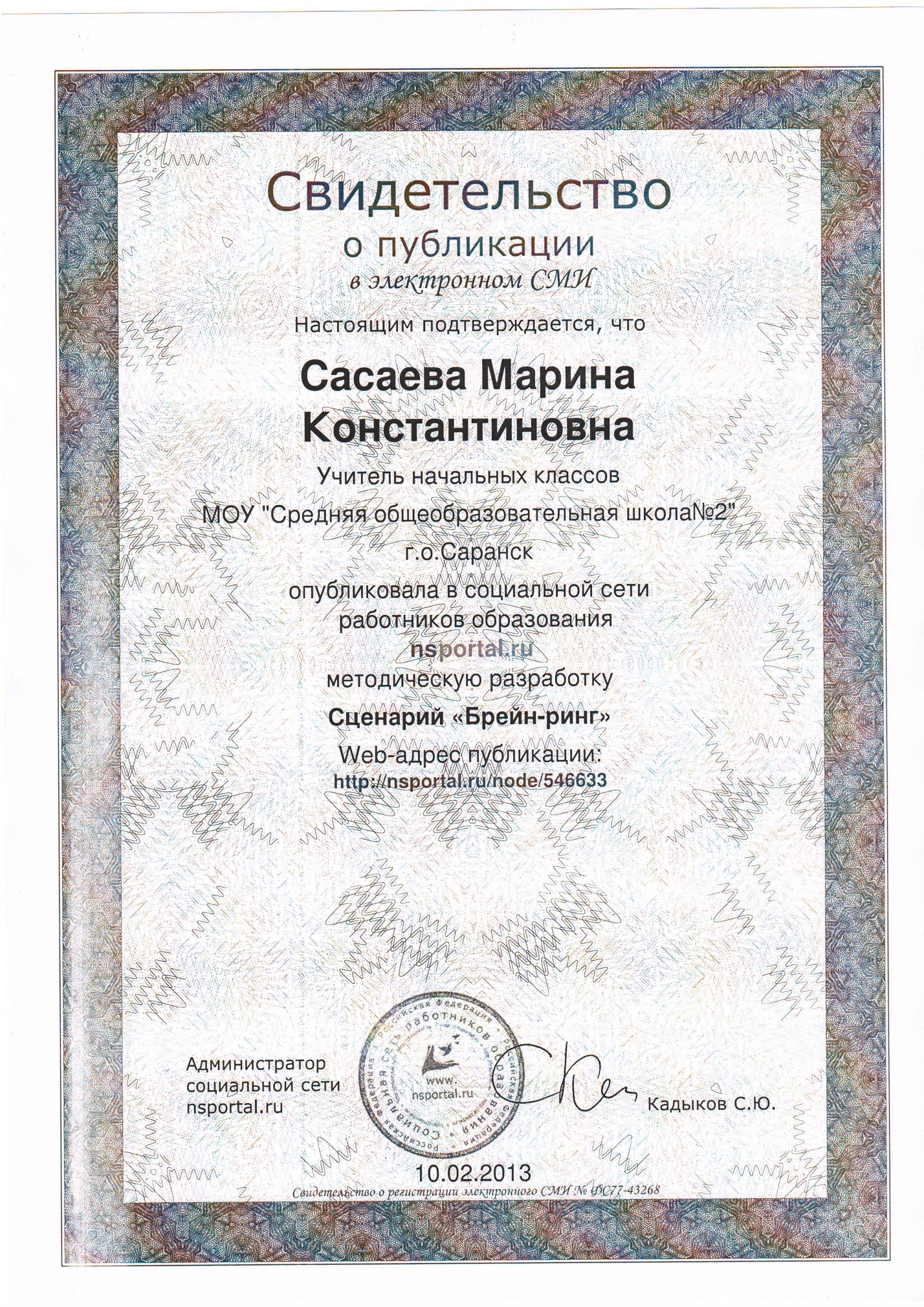 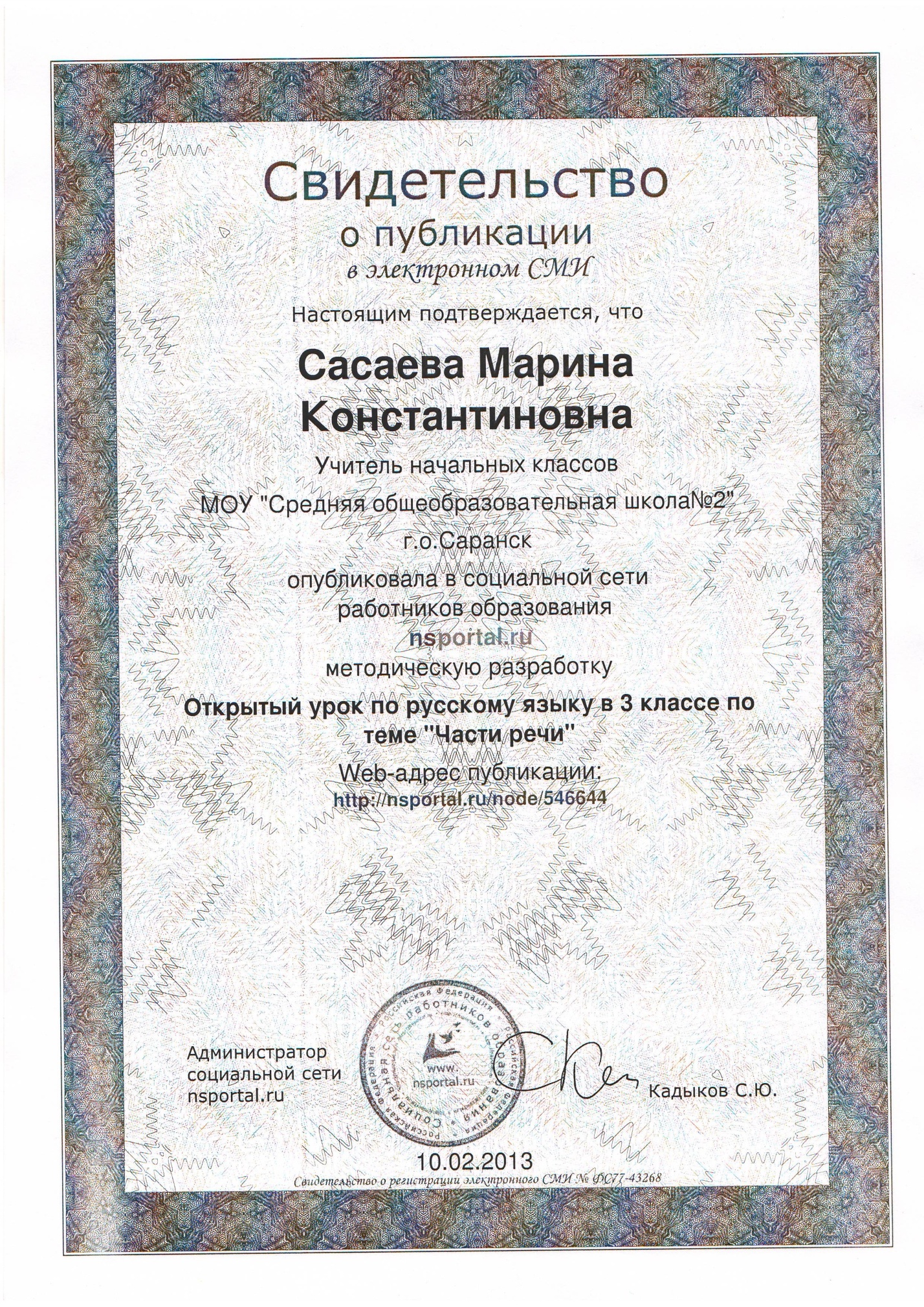 